ПРИКАЗЫВАЮ:Утвердить форму журнала учета прохождения первичного инструктажа работниками, допущенными к работе с ПДн в ИСПДн (Приложение 1).Ответственным за ведение журнала назначить заместителя директора А.В. Кулачок.Контроль исполнения приказа возложить на заместителя директора А.В. Кулачок.Отв. исполнитель:зам. директораКулачок А.В.+79028556660С приказом ознакомлены:УТВЕРЖДАЮДиректор МБОУ «СШ№19»______________ Л.В. Зайцева« 02 » сентября 2019 г.ЖУРНАЛ УЧЁТАпрохождения первичного инструктажа работниками,допущенными к работе с ПДн в ИСПДн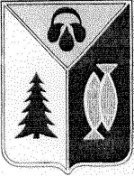 МУНИЦИПАЛЬНОЕ ОБРАЗОВАНИЕГОРОД ОКРУЖНОГО ЗНАЧЕНИЯ НИЖНЕВАРТОВСКМУНИЦИПАЛЬНОЕ БЮДЖЕТНОЕ ОБЩЕОБРАЗОВАТЕЛЬНОЕ УЧРЕЖДЕНИЕ «СРЕДНЯЯ ШКОЛА № 19» МУНИЦИПАЛЬНОЕ ОБРАЗОВАНИЕГОРОД ОКРУЖНОГО ЗНАЧЕНИЯ НИЖНЕВАРТОВСКМУНИЦИПАЛЬНОЕ БЮДЖЕТНОЕ ОБЩЕОБРАЗОВАТЕЛЬНОЕ УЧРЕЖДЕНИЕ «СРЕДНЯЯ ШКОЛА № 19» МУНИЦИПАЛЬНОЕ ОБРАЗОВАНИЕГОРОД ОКРУЖНОГО ЗНАЧЕНИЯ НИЖНЕВАРТОВСКМУНИЦИПАЛЬНОЕ БЮДЖЕТНОЕ ОБЩЕОБРАЗОВАТЕЛЬНОЕ УЧРЕЖДЕНИЕ «СРЕДНЯЯ ШКОЛА № 19» МУНИЦИПАЛЬНОЕ ОБРАЗОВАНИЕГОРОД ОКРУЖНОГО ЗНАЧЕНИЯ НИЖНЕВАРТОВСКМУНИЦИПАЛЬНОЕ БЮДЖЕТНОЕ ОБЩЕОБРАЗОВАТЕЛЬНОЕ УЧРЕЖДЕНИЕ «СРЕДНЯЯ ШКОЛА № 19» МУНИЦИПАЛЬНОЕ ОБРАЗОВАНИЕГОРОД ОКРУЖНОГО ЗНАЧЕНИЯ НИЖНЕВАРТОВСКМУНИЦИПАЛЬНОЕ БЮДЖЕТНОЕ ОБЩЕОБРАЗОВАТЕЛЬНОЕ УЧРЕЖДЕНИЕ «СРЕДНЯЯ ШКОЛА № 19» МУНИЦИПАЛЬНОЕ ОБРАЗОВАНИЕГОРОД ОКРУЖНОГО ЗНАЧЕНИЯ НИЖНЕВАРТОВСКМУНИЦИПАЛЬНОЕ БЮДЖЕТНОЕ ОБЩЕОБРАЗОВАТЕЛЬНОЕ УЧРЕЖДЕНИЕ «СРЕДНЯЯ ШКОЛА № 19» МУНИЦИПАЛЬНОЕ ОБРАЗОВАНИЕГОРОД ОКРУЖНОГО ЗНАЧЕНИЯ НИЖНЕВАРТОВСКМУНИЦИПАЛЬНОЕ БЮДЖЕТНОЕ ОБЩЕОБРАЗОВАТЕЛЬНОЕ УЧРЕЖДЕНИЕ «СРЕДНЯЯ ШКОЛА № 19» МУНИЦИПАЛЬНОЕ ОБРАЗОВАНИЕГОРОД ОКРУЖНОГО ЗНАЧЕНИЯ НИЖНЕВАРТОВСКМУНИЦИПАЛЬНОЕ БЮДЖЕТНОЕ ОБЩЕОБРАЗОВАТЕЛЬНОЕ УЧРЕЖДЕНИЕ «СРЕДНЯЯ ШКОЛА № 19» 628624, Российская Федерация, Тюменская область,Ханты-Мансийский автономный округ-Югра,г. Нижневартовск, ул. Мира, 76-в 628624, Российская Федерация, Тюменская область,Ханты-Мансийский автономный округ-Югра,г. Нижневартовск, ул. Мира, 76-в 628624, Российская Федерация, Тюменская область,Ханты-Мансийский автономный округ-Югра,г. Нижневартовск, ул. Мира, 76-в 628624, Российская Федерация, Тюменская область,Ханты-Мансийский автономный округ-Югра,г. Нижневартовск, ул. Мира, 76-в 628624, Российская Федерация, Тюменская область,Ханты-Мансийский автономный округ-Югра,г. Нижневартовск, ул. Мира, 76-в 628624, Российская Федерация, Тюменская область,Ханты-Мансийский автономный округ-Югра,г. Нижневартовск, ул. Мира, 76-в Телефоны: 65-21-26, 45-60-78 Тел./ факс: (3466) 41-11-67 Электронная почта: school19nv@mail.ru Сайт http://school19-nv.ucoz.ruТелефоны: 65-21-26, 45-60-78 Тел./ факс: (3466) 41-11-67 Электронная почта: school19nv@mail.ru Сайт http://school19-nv.ucoz.ru«02»сентября2019 г.№№922ПРИКАЗПРИКАЗПРИКАЗПРИКАЗПРИКАЗПРИКАЗПРИКАЗПРИКАЗОб утверждении формы журнала учета прохождения первичного инструктажа работниками, допущенными к работе с ПДн в ИСПДнОб утверждении формы журнала учета прохождения первичного инструктажа работниками, допущенными к работе с ПДн в ИСПДнОб утверждении формы журнала учета прохождения первичного инструктажа работниками, допущенными к работе с ПДн в ИСПДнОб утверждении формы журнала учета прохождения первичного инструктажа работниками, допущенными к работе с ПДн в ИСПДнОб утверждении формы журнала учета прохождения первичного инструктажа работниками, допущенными к работе с ПДн в ИСПДнОб утверждении формы журнала учета прохождения первичного инструктажа работниками, допущенными к работе с ПДн в ИСПДнВ целях исполнения Федерального закона от 27 июля  2006 г № 152-ФЗ «О персональных  данных»,В целях исполнения Федерального закона от 27 июля  2006 г № 152-ФЗ «О персональных  данных»,В целях исполнения Федерального закона от 27 июля  2006 г № 152-ФЗ «О персональных  данных»,В целях исполнения Федерального закона от 27 июля  2006 г № 152-ФЗ «О персональных  данных»,В целях исполнения Федерального закона от 27 июля  2006 г № 152-ФЗ «О персональных  данных»,В целях исполнения Федерального закона от 27 июля  2006 г № 152-ФЗ «О персональных  данных»,В целях исполнения Федерального закона от 27 июля  2006 г № 152-ФЗ «О персональных  данных»,В целях исполнения Федерального закона от 27 июля  2006 г № 152-ФЗ «О персональных  данных»,ДиректорЛ.В. Зайцева№ФИОДолжность Дата Подпись Кулачок А.В.Зам. директора по ИОП№ п/пФИО работникаДатапрохожденияинструктажаПодписьработникаФИО должностного лица,проводившего инструктажПодписьдолжностноголица123456